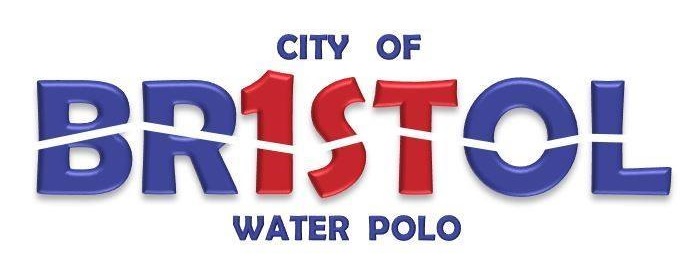 SWIM 21 PERFORMANCE WATER POLO CLUBClub SanctionsCode of Conduct: More serious breaches of the Code of Conduct will be reported to the chairman/secretary of the club and the matter will be discussed at the next committee meeting. The committee also has the right to decide on any matters not covered in the Code of Conduct. The failure of any club member to comply with the Code of Conduct will result in sanctions being taken under the club rules which may result in permanent exclusion from the club. Behaviour: Athletes disrupting sessions for whatever reason will be given up to three warnings. Then they will be asked to leave the pool. If a child has been asked to leave a session for disruption/behaviour issues, an email will be sent to the parents of the athlete – this will give an overview of the situation that occurred and invite the parent(s) and athlete to a meeting with the aim to discuss in order to be able move forward in a positive manner. Punctuality: If an athlete is late for a session, without genuine reason, or prior notice given, they will only be able to join the session on the agreement of the coach and completing the appropriate warm up set by the coach.John Sissons							Updated:Chair – Waterpolo Section 						February 2019